Agenda OR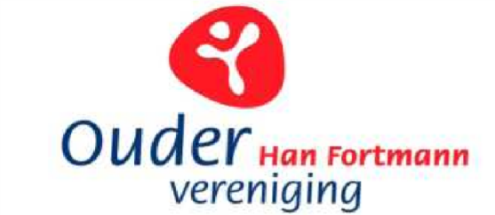 Datum: 15 juni 2023Locatie: Kantine WaardergolfTijd: 19.30-21.30 uurWIE AKTIEAanwezig:   Bert Gootjes (voorzitter)                    Leonie Koomen (secretaris)                    Renalda van Leenen (penningmeester)                    Wanda Willems                    Naomi Goedhoop                    Ed Willems                     Marilia Bischot Afwezig:                                 Gast:        1.    Opening  + vaststellen agendapunten en notulistBert2.    Notulen en actiepunten vorige vergadering d.d. - Budget voor cadeau dit schooljaarBert/Renalda3.     Mededelingen secretaris Leonie4.     Voorbereidingen diploma-uitreiking- Terugkoppeling overleg op school- Hulpvraag uitgezet, extra hulp nodig?- Ideeën MariliaBert/Leonie/
Renalda/Marilia5.     Rollen OR 2023/2024- Rol en taken secretaris- Overschrijving KvK      Allen6.    Bespreekpunten DB bepalenAllen7.    Meet & Greet  - Volgend jaarAllen   8.     Terugblik afgelopen jaar, vooruitblik komend jaar- Financiën, wat is er mogelijk volgend jaar?Bert/Wanda9.     Datum, tijd & locatie volgende OR vergadering - Vergadercyclus volgend jaarBert10.  Afsluiting etenAllen11.  W.v.t.t.k. / rondvraagAllen12. SluitingAllen